					     		TEXAS SHORTHORN ASSOCIATION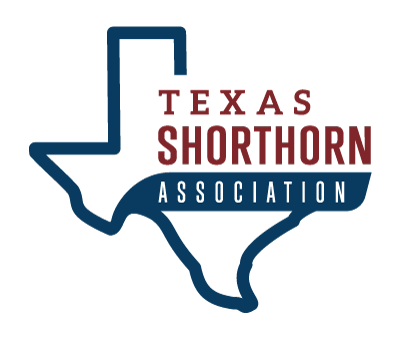 					  	 	MEMBERSHIP APPLICATION									$50 Annual Dues								January 1 – December 31							Please make check payable to Texas Shorthorn Association								Mail to:   4750 County Road 2664									      Royse City, TX 75189							PayPal – txshorthorns@gmail.comRanch Name:  													Member Name(s):  												Address:  													City:  						   State:  			   Zip:  				Phone:  						   Cell Phone:  						E-mail Address:  												Website:  													Directions to the Ranch:  											List in the Directory under: (please select one)             Ranch Name     Member Name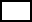 